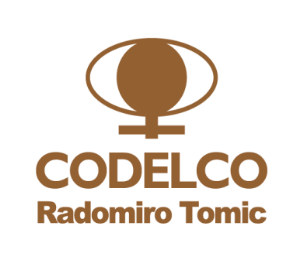 LICITACION PÚBLICA Nº DRT-3150/14“SERVICIO DE OPERACIÓN PLANTA OSMOSIS Y CONTROL DE ADITIVOS PARA EL SISTEMA DE CALENTAMIENTO DE AGUAS DE PROCESO DE LA DIVISION RADOMIRO TOMIC”RESUMEN EJECUTIVOSERVICIO A LICITARCodelco Chile, para su División Radomiro Tomic, ubicada en la segunda región, requiere el SERVICIO DE OPERACIÓN PLANTA OSMOSIS Y CONTROL DE ADITIVOS PARA EL SISTEMA DE CALENTAMIENTO DE AGUAS DE PROCESO DE LA DIVISION RADOMIRO TOMIC, a realizar en las instalaciones de la División.BREVE DESCRIPCIÓN DE ALCANCEEl presente llamado a licitación, tiene por finalidad efectuar trabajos inherentes al Servicio de SERVICIO DE OPERACIÓN PLANTA OSMOSIS Y CONTROL DE ADITIVOS PARA EL SISTEMA DE CALENTAMIENTO DE AGUAS DE PROCESO DE LA DIVISION RADOMIRO TOMIC, consiste en: Mantener la operatividad de la planta de Ósmosis Inversa, y regeneración de membranas, con el fin de dar cumplimiento a los programas de producción establecido por la División. Contribuir a maximizar la relación entre disponibilidad de los equipos y los costos de mantenimiento asociados, lo anterior sin comprometer la vida útil de los equipos.PLAZO DE EJECUCIÓN DEL SERVICIOEl servicio tendrá una duración de 48 meses.INFORMACION COMPLEMENTARIA – ANTECEDENTES DE PRECALIFICACIÓNEl presente Proceso de Licitación considera una instancia de precalificación de los Proponentes, para ello se realizará una Precalificación de acuerdo a las Bases de Precalificación, que se adjunta.Será motivo de descalificación, si la empresa no cumple con las exigencias mínimas indicadas. 4.1	REQUISITOS ECONÓMICOSÍndice de Liquidez ≥1Índice de Endeudamiento < 0,8Capital de Trabajo, no inferior a US$170.000Patrimonio US$220.000Desempeño en Codelco ≥ 70 puntosSin anotaciones Comerciales mayores a US$2.000Sin anotaciones Laborales mayores a US$2.0004.2	REQUISITOS TÉCNICOSPodrán participar las empresas que cumplan con lo siguiente:Una experiencia mínima de 3 (tres) años en Servicios de Operación de Plantas de Osmosis y control aditivos.Indicadores de Seguridad (nota > 70 puntos, según instructivo Codelco GCAB-I-203).La información base para el cálculo de la situación económica y financiera de la empresa será la que se presente en el Balance Clasificado al 31 de diciembre de 2013.El capital de trabajo se calcula como la suma entre el capital de trabajo nominal y las líneas de créditos vigentes certificadas por bancos nacionales de primera categoría.LUGAR, VALOR Y PERÍODO DE VENTA DE BASES DE PRECALIFICACIONLas bases de Precalificación no tienen costo y se enviarán vía correo electrónico. Para la obtención de las bases de Precalificación se deberá enviar solicitud al Sr. Mario Durán Bustos al email mdura002@codelco.cl, con copia a jvill044@codelco.cl y cfaun003@contratistas.codelco.cl , indicando el número de registro de Regic.  En caso de no estar inscrito en el registro REGIC, deberá indicarlo en su solicitud.IMPORTANTE: EMPRESAS NO INSCRITAS EN PORTAL DE COMPRAS DE CODELCO Y REGIC:Las empresas que no estén inscritas en Portal de Compras de Codelco (SRM)  y REGIC y deberán iniciar el trámite a la brevedad.Para participar en este proceso las empresas deberán estar inscritas en Portal de Compras de Codelco, al momento de subir sus ofertas.Deben gestionar con el Portal de Compras de Codelco su inscripción. En caso de consultas o dudas deberá comunicarse a portalcompras@codelco.cl o al teléfono (56) 02 – 28185765Los Proponentes deberán estar inscritos en el Registro de Proveedores y Contratistas de Codelco (REGIC) para poder ser adjudicatarios del servicio. No obstante, dicha inscripción no será requisito para presentar Ofertas y participar en las actividades del Proceso de Licitación previas a la adjudicación del contrato.Contacto para inscripción en REGIC: Aquiles Chile SPA., en la página web: www.achilles.com/chile, y en los fonos: (02)-585 96000, e-mail: chile@achilles.com Horario de atención de Lunes a Viernes de 09:00 a 18:30 hrs. ENTREGA DE BASES DE PRECALIFICACIÓNLa entrega de Bases de Precalificación, será vía e-mail, para lo cual las empresas interesadas deberán enviar al email mdura002@codelco.cl, con copia a jvill044@codelco.cl y cfaun003@contratistas.codelco.cl, informando sus intenciones de participar en el proceso de licitación. Ante cualquier consulta contactar al Sr. Mario Durán Bustos, e-mail: mdura002@codelco.cl, Dirección de Abastecimiento, División Radomiro Tomic.CALENDARIO DEL PROCESO DE LICITACIÓNPUBLICACIÓN DE AVISO: Desde Lunes 22 de Septiembre de 2014 hasta Lunes 29 de septiembre de 2014.SOLICITUD Y ENVIO DE BASES DE PRECALIFICACION:Lunes 29 de septiembre de 2014 al  martes 30 de septiembre de 2014.ENTREGA DE ANTECEDENTES DE PRECALIFICACIONHasta el martes 07 de octubre de 2014, vía email dirigido a mdura002@codelco.cl, con copia a jvill044@codelco.cl  y cfaun003@contratistas.codelco.cl  RESULTADO DE PRECALIFICACIONMartes 14 de octubre de 2014.VISITA A TERRENO:Martes 21 de octubre de 2014, 11:00 hrs. en sala de reuniones en sala de reuniones CO3 nueva edificio EW, de División Radomiro Tomic, sólo para aquellos Proponentes que hayan Precalificado.RECEPCIÓN DE CONSULTAS:Lunes 27 de octubre de 2014, hasta las 15:00 hrs., vía email dirigido a mdura002@codelco.cl, con copia a jvill044@codelco.cl y cfaun003@contratistas.codelco.cl ENVÍO DE RESPUESTAS:Jueves 30 de octubre de 2014RECEPCIÓN DE OFERTAS: Lunes 10 de noviembre de 2014, hasta las 15:00 hrs. Exclusivamente en Portal de Compras SRM. CODELCO RADOMIRO TOMIC, SEPTIEMBRE DE 2014.